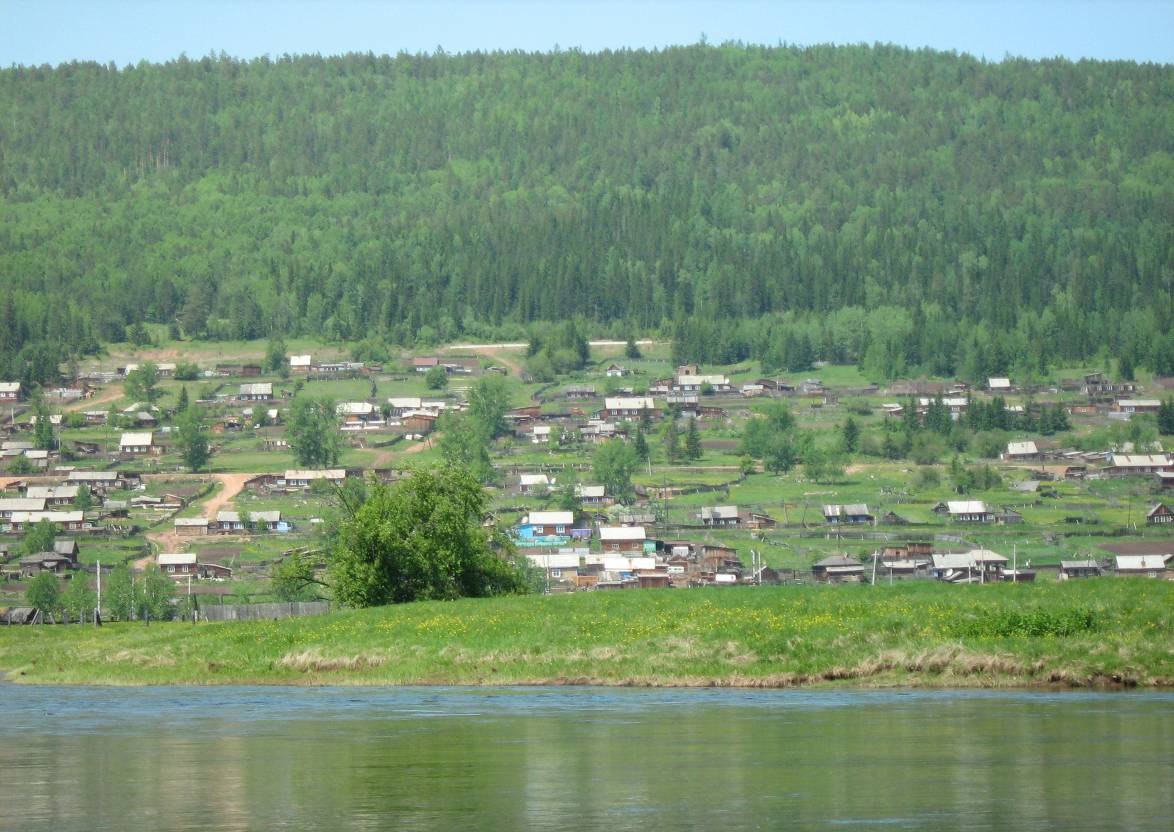                                Семигорского сельского поселения № 5   Пятница  27 марта  2020 год                         2                         Вестник                 Пятница              27    марта                                   № 520.03.2020 г. №  5РОССИЙСКАЯ ФЕДЕРАЦИЯИРКУТСКАЯ ОБЛАСТЬНИЖНЕИЛИМСКИЙ РАЙОНСЕМИГОРСКОЕ МУНИЦИПАЛЬНОЕ ОБРАЗОВАНИЕДУМАРЕШЕНИЕО ДЕНЕЖНОМ ВОЗНАГРАЖДЕНИИ ГЛАВЫ СЕМИГОРСКОГО МУНИЦИПАЛЬНОГО ОБРАЗОВАНИЯ      В соответствии с постановлением Правительства Иркутской области от 26.12. 2019 года № 1127-пп «О внесении изменения в абзац восьмой пункта 4 нормативов формирования расходов на оплату труда депутатов, выборных должностных лиц местного самоуправления, осуществляющих свои полномочия на постоянной основе, муниципальных служащих и содержание органов местного самоуправления муниципальных образований Иркутской области», руководствуясь ч. 4 ст. 26 Устава Семигорского муниципального образования, Дума Семигорского муниципального образования РЕШИЛА:1. Утвердить Положение об оплате труда главы Семигорского муниципального образования  (Приложение).2. С 1 апреля 2020 года признать утратившим силу Решение Думы от 31 мая 2019 года № 237 «О денежном вознаграждении главы Семигорского муниципального образования».3. Данное решение опубликовать в периодическом печатном издании «Вестник» Семигорского сельского поселения и разместить на официальном сайте администрации в информационно-телекоммуникационной сети «Интернет».4. Настоящее решение вступает в силу после официального опубликования и распространяет свое действие с 1 апреля 2020 года.И.о. Главы Семигорского муниципального образования                                                                                                            Романова В.В.И.о. председателя Думы Семигорского муниципального образования                                                                                   Янгурская М.Е.                                  Приложение № 1 к Решению ДумыСемигорского муниципального образования                              От « 20 » марта 2020 года № 5    Положениеоб оплате труда главы Семигорского муниципального образования1.Общие положения.1. Настоящее Положение разработано в соответствии с Законом Иркутской области от 17.12.2008 года № 122-ОЗ «О гарантиях осуществления полномочий депутата, члена выборного органа местного самоуправления, выборного должностного лица местного самоуправления в Иркутской области», постановлением Правительства Иркутской области от 27.11.2014 года № 599-пп «Об установлении нормативов формирования расходов на оплату труда депутатов, выборных должностных лиц местного самоуправления, осуществляющих свои полномочия на постоянной основе, муниципальных служащих муниципальных образований Иркутской области», Уставом Семигорского муниципального образования. 2. Настоящее Положение определяет размер и порядок установления оплаты труда главы Семигорского сельского поселения. 2. Оплата труда главы Семигорского сельского поселения1. Оплата труда главы Семигорского муниципального образования производится в виде ежемесячного денежного вознаграждения, ежемесячного денежного поощрения и иных дополнительных выплат, предусмотренных настоящим Положением.2. Ежемесячное денежное вознаграждение главы Семигорского муниципального образования состоит из должностного оклада, процентной надбавки за выслугу лет.2.1. Должностной оклад главы Семигорского муниципального образования  устанавливается в размере 7000 руб. 00 коп.2.2. Ежемесячная процентная надбавка к должностному окладу за выслугу лет устанавливается Главе Семигорского сельского поселения в размере 10%.3. Ежемесячное денежное поощрение:3.1. Ежемесячное денежное поощрение в размере 3,9 (от оклада + выслуга лет).4. Дополнительные выплаты:4.1. Ежеквартальное денежное поощрение (от оклада + выслуга лет):3.5. На ежемесячное денежное вознаграждение, ежемесячное денежное поощрение и ежеквартальное денежное поощрение начисляются районный коэффициент и процентная надбавка к заработной плате за работу в местностях, приравненных к районам Крайнего Севера в размерах, установленных федеральным и областным законодательством.6. Источником финансирования оплаты труда главы Семигорского муниципального образования являются средства бюджета Семигорского муниципального образования.И.о. Главы Семигорского муниципального образования                                                                                                            Романова В.В.И.о. Председателя Думы Семигорского муниципального образования                                                                                  Янгурская М.Е.Пояснительная запискак решению Думы Семигорского                                          муниципального образования                                    от « 20 » марта 2020 года № 5Норматив формирования расходов в месяц на оплату труда главы Семигорского муниципального образования с 1 апреля  2020 года.= 84916 (рублей)№ 5                        Вестник                 Пятница              27    марта                                    320.03.2020 г.  № 6РОССИЙСКАЯ ФЕДЕРАЦИЯИРКУТСКАЯ ОБЛАСТЬ                                                              НИЖНЕИЛИМСКИЙ РАЙОНСЕМИГОРСКОЕ МУНИЦИПАЛЬНОЕ  ОБРАЗОВАНИЕДУМАРЕШЕНИЕОБ УТВЕРЖДЕНИИ ПЕРСПЕКТИВНОГО ПЛАНА РАБОТЫ ДУМЫ СЕМИГОРСКОГО МУНИЦИПАЛЬНОГО ОБРАЗОВАНИЯ НИЖНЕИЛИМСКОГО РАЙОНА НА 2020 ГОД       В соответствии с Федеральным законом от 06.10.2003 г. № 131 – ФЗ «Об общих принципах организации местного самоуправления в Российской Федерации», руководствуясь ст.33 Устава Семигорского муниципального образования, заслушав и.о. председателя Думы Янгурскую Марину Егоровну, Дума Семигорского сельского поселенияРЕШИЛА:1. Утвердить перспективный план работы Думы Семигорского муниципального образования на 2020 год с внесением изменений и дополнений по предложениям депутатов (приложение № 1).2.Работникам администрации предоставить планы работы на 2020 год в Думу Семигорского муниципального образования, для дальнейшего составления перспективного плана совместной работы.3. Контроль за исполнением настоящего решения возложить на комиссию по мандатам, регламенту и депутатской этике.И.о. председателя Думы Семигорского муниципального образования                                                                                   Янгурская М.Е.                                                                                          «УТВЕРЖДАЮ»И.О. Председателя Думы Семигорского МОК решению Думы Семигорского МО   20 марта 2020 года № 6 Перспективный  план  работыДумы Семигорского сельского поселения на 2020 год.И.о.председателя Думы Семигорского муниципального образования                                                                                     М.Е.Янгурская4                         Вестник                 Пятница              27    марта                                   № 520.03.2020 г. № 7РОССИЙСКАЯ ФЕДЕРАЦИЯИРКУТСКАЯ ОБЛАСТЬ НИЖНЕИЛИМСКИЙ РАЙОН      ДУМА СЕМИГОРСКОГО МУНИЦИПАЛЬНОГО ОБРАЗОВАНИЯРЕШЕНИЕ                       ОТЧЕТ О РАБОТЕ ГЛАВЫ СЕМИГОРСКОГО МУНИЦИПАЛЬНОГО ОБРАЗОВАНИЯ ЗА 2019 ГОД	Руководствуясь ст.23 п.6 Устава Семигорского муниципального образования, за непредставление ежегодного отчета главы Семигорского муниципального образования перед населением поселения, Дума Семигорского муниципального образованияРЕШИЛА:1. Работе главы Семигорского сельского поселения дать оценку – неудовлетворительно.2.Администрации Поселения приложить все усилия для решения проблемных вопросов.3. Администрации Семигорского сельского поселения опубликовать отчет в газете «Вестник» Семигорского сельского поселения.И.о. Председателя Думы Семигорского муниципального образования                                                                                                                М.Е.ЯнгурскаяДепутаты Думы Семигорского муниципального образования                                                                                                                        С.И. Мальченкова,О.В.Антонова, Т.Г. Елага, Г.В. Добушев, Е.В.Войтович, А.А. Петрусева20.03.2020 г. № 8РОССИЙСКАЯ ФЕДЕРАЦИЯИРКУТСКАЯ ОБЛАСТЬНИЖНЕИЛИМСКИЙ РАЙОНСЕМИГОРСКОЕ МУНИЦИПАЛЬНОЕ ОБРАЗОВАНИЕДУМАРЕШЕНИЕОБ УТВЕРЖДЕНИИ СТРУКТУРЫ АДМИНИСТРАЦИИ СЕМИГОРСКОГО МУНИЦИПАЛЬНОГО ОБРАЗОВАНИЯНИЖНЕИЛИМСКОГО РАЙОНА ИРКУТСКОЙ ОБЛАСТИ Руководствуясь Федеральным законом «Об общих принципах организации Местного самоуправления в Российской Федерации» от 06.10.2003 г. № 131-ФЗ, руководствуясь Уставом Семигорского муниципального образования, Дума Семигорского муниципального образованияРЕШИЛА:1. Утвердить структуру администрации Семигорского муниципального образования согласно Приложению № 1 к настоящему решению.2. Решение Думы Семигорского муниципального образования от 18 сентября 2018 года № 219 «Об утверждении структуры администрации Семигорского муниципального образования Нижнеилимского района Иркутской области» признать утратившим силу.3.Данное решение Думы вступает в силу с 23 марта 2020 года.4.Опубликовать настоящее Решение в периодическом печатном издании СМИ «Вестник» Семигорского сельского поселения и разместить на официальном сайте администрации Семигорского сельского поселения в информационно-телекоммуникационной сети «Интернет».5.Контроль за исполнением настоящего Решения Думы Семигорского муниципального образования возложить на и.о.главы администрации Семигорского муниципального образования Романову В.В. и и.о.председателя Думы Семигорского муниципального образования Янгурскую М.Е.И.о. Главы Семигорского муниципального образования                                                                                                            Романова В.В.И.о. Председателя Думы Семигорского муниципального образования                                                                                  Янгурская М.Е.Приложение № 1к решению Думы Семигорского сельского поселенияот 20 марта 2020 года № 8Организационная структура администрации Семигорского сельского поселенияИ.о.Главы Семигорского сельского поселения                                                                                                                                                         В.В.РомановаИ.о. Председателя Думы Семигорского сельского поселения                                                                                                                              М.Е. Янгурская  № 5                        Вестник                 Пятница              27    марта                                   520.03.2020 г. № 9  РОССИЙСКАЯ ФЕДЕРАЦИЯИРКУТСКАЯ ОБЛАСТЬ НИЖНЕИЛИМСКИЙ РАЙОН      ДУМА СЕМИГОРСКОГО МУНИЦИПАЛЬНОГО ОБРАЗОВАНИЯОТЧЕТ РАБОТЫ ДУМЫ СЕМИГОРСКОГО МУНИЦИПАЛЬНОГО ОБРАЗОВАНИЯ ЗА 2019 ГОД	Руководствуясь ст.38 п.2 Устава Семигорского муниципального образования, заслушав отчет заместителя председателя Думы Семигорского сельского поселения, Дума Семигорского сельского поселенияРЕШИЛА:1. Отчет работы Думы Семигорского сельского поселения принять к сведению (отчет прилагается).2. Рекомендовать депутатам более активно работать по своим округам, принимать участие во всех мероприятиях поселения.3. Администрации Семигорского сельского поселения опубликовать отчет в газете «Вестник» Семигорского сельского поселения.И.о. председателя Думы Семигорского муниципального образования                                                                                   М.Е.ЯнгурскаяО Т Ч Е Тзаместителя председателя Думы Семигорского муниципального образования об итогах работы Думы Семигорского муниципального образования за  2019 год.    Дума Семигорского муниципального образования является представительным органом. Представительный орган Семигорского муниципального образования строит свою работу на основе перспективного плана работы на год, руководствуясь при этом Уставом муниципального образования, федеральным, областным законодательством, нормативно-правовыми актами муниципального образования, однако за весь 2019 год председателем Думы план так и не был утвержден.     В состав  Думы 4 созыва входит 7 депутатов.  Депутаты осуществляют свои полномочия в свое свободное время: депутаты активны, к поставленным вопросам неравнодушны.   На постоянной основе заместитель председателя Думы не работает  с 1 ноября 2018 года. Отчет предоставляю Вашему вниманию по информации, которую имею.  Территория поселения распределена по округам, за каждым округом закреплен депутат.    Органами Думы поселения являются три депутатские комиссии: планово - бюджетная, социально-бытовая, по мандатам, регламенту и депутатской этике.     Дума является законодательным органом, решает вопросы, отнесенные к её ведению Федеральными законами, законами Иркутской области, уставом Семигорского муниципального образования, принимает решения.      В компетенцию Думы Семигорского муниципального образования входит:- принятие устава, внесение изменений и дополнений;- утверждение местного бюджета и отчет об его исполнении, внесение в бюджет изменений и дополнений;- принятие планов и программ развития муниципального образования, утверждение отчета об их исполнении;- определение порядка управления и распоряжения имуществом, находящимся в муниципальной собственности;- контроль за исполнением органами местного самоуправления и должностными лицами полномочий по решению вопросов местного значения.     За   2019 год назначено 13  заседаний, из них отсутствовал кворум на одном заседании. Рассмотрено решений 63, утверждено 26 решений, остальные отклонены или отправлены на доработку(37) в связи с неправильностью или были составлены не по законам, не грамотно или с ошибками.   Из них 26 решений  нормативно правовых акта 20, в том числе:- Решения о внесении изменений, дополнений в бюджет за 2019 год и на плановый период 2020 и 2021 годов – 6 решений;- Решение отчета об исполнении бюджета – 1 решение;- Решение об утверждении бюджета на 2020 год и другие решения.     Два решения Думы проигнорированы администрацией: Положение о муниципальном средстве массовой информации, назначение ответственного лица за выпуск периодического печатного издания «Вестник»; Положение о выделении и обеспечении детскими новогодними подарками по социальным критериям детям Семигорского сельского поселения.    Дата последней регистрации Устава в Министерстве юстиции Иркутской области  16 октября 2018 года, получен администрацией 3 декабря 2018 г. для дальнейшей процедуры оформления – в настоящее время этого не сделано.     Два проекта решений о внесении изменений и дополнений в Устав Семигорского МО, на основании  Федерального Закона № 131-ФЗ «Об общих принципах организации местного самоуправления в Российской Федерации» были рассмотрены (1 проект от 25.03.2019 г. № 235, опубликован 29.03.2019 г. № 5 стр.5 «Вестник»; 2 проект от 26.12.2019 г. № 255, опубликован 27.12.2019 г. № 21 стр.8-9 «Вестник»), но решения не утверждены, не подписаны  председателем Думы поселения. Сроки  приведения Устава согласно законодательства упущены, процедура нарушена. Необходимо процедуру оформления Устава  начинать заново.     При принятии решений депутатами Думы принимаются во внимание заключения, протесты, рекомендации и информация прокурора Нижнеилимского района.    Дума эффективно взаимодействует с прокуратурой района. Все проекты решений, предоставляемые в Думу, направляются в прокуратуру для прохождения экспертизы и дачи соответствующих заключений и протестов.    План-график отчета депутатов перед избирателями по округам Семигорского сельского поселения за 2018 год был доведен до сведения жителей, дата отчета назначена была на 18 апреля 2019 года на 15-00 час (Дата назначена на заседании Думы). Депутаты отчитались.    В течение года поступают устные обращения от жителей поселка: это в основном вопросы социального характера. Все обращения рассматриваются, даются разъяснения и принимаются решения. По просьбе депутатов одиноких жителей, инвалидов ходатайствуем на постановку на учет по обслуживанию соцработником. Обращаемся к жителям по доставке дров одиноким пенсионерам (Веселовой М.С.), школьникам о помощи по колке дров для одиноких пожилых жителей.    Общение с избирателями происходит по телефону.   С сегодняшнего дня приступила к обязанностям и.о. председателя Думы. Прошу обращаться с просьбами, пожеланиями, планами на будущее и будем решать проблемы вместе. Жизнь нашего поселка зависит от нас. Прошу всех жителей принимать активное участие в проведении культурно-массовых мероприятиях.  Хочется пожелать депутатам  успехов в плодотворной деятельности в интересах поселения, соблюдать законодательство и руководствоваться Уставом Семигорского муниципального образования. Хочу пожелать всем здоровья, успехов и удачи!И.о. председателя Думы Семигорского муниципального образования                                                                                   Янгурская М.Е.6                         Вестник                 Пятница              27    марта                                   № 520.03.2020 Г.№ 10РОССИЙСКАЯ ФЕДЕРАЦИЯИРКУТСКАЯ ОБЛАСТЬНИЖНЕИЛИМСКИЙ РАЙОНСЕМИГОРСКОЕ МУНИЦИПАЛЬНОЕ ОБРАЗОВАНИЕ  ДУМАРЕШЕНИЕОТЧЕТ ОБ УЧАСТИИ В СЕМИНАРЕ С ПРЕДСТАВИТЕЛЯМИ ОРГАНОВ МЕСТНОГО САМОУПРАВЛЕНИЯ МУНИЦИПАЛЬНЫХ ОБРАЗОВАНИЙ ИРКУТСКОЙ ОБЛАСТИРуководствуясь Федеральным законом «Об общих принципах организации местного самоуправления в Российской Федерации» от 06.10.2003 года № 131- ФЗ, Уставом Семигорского муниципального образования, Дума Семигорского сельского поселенияРЕШИЛА:1. Отчет об участии в семинаре с представителями органов местного самоуправления муниципальных образований Иркутской области Янгурской Марины Егоровны и Мальченковой Светланы Ивановны – депутатов Думы Семигорского муниципального образования принять к сведению (отчет прилагается).2. Настоящее решение подлежит официальному опубликованию в информационном издании «Вестник» Семигорского сельского поселения и на официальном сайте администрации в информационно - телекоммуникационной сети Интернет.И.о. Председателя Думы Семигорского муниципального образования                                                                                 Янгурская М.Е.					ОБ УЧАСТИИ В СЕМИНАРЕ СПРЕДСТАВИТЕЛЯМИ ОРГАНОВ МЕСТНОГО САМОУПРАВЛЕНИЯ МУНИЦИПАЛЬНЫХ ОБРАЗОВАНИЙ ИРКУТСКОЙ ОБЛАСТИ     3 марта в РДК «Горняк» состоялся семинар с представителями органов местного самоуправления муниципальных образований Братского, Казачинско-Ленского, Киренского, Нижнеилимского, Усть-Кутского, Усть-Илимского  районов, городских округов и городов севера Иркутской области.     В самом начале семинара гостям была представлена наша территория: от Илимского острога до затопления, затем прозвучал гимн Нижнеилимского района. Руководитель территории – мэр района Максим Романов поприветствовал гостей, и в память о пребывании на Илимской земле руководителям делегаций были вручены небольшие сувениры, выполненные детьми Центра творчества и фотографии Спасской башни Илимского острога, с которого началась Иркутская земля.     Кирилл Свистелин – мэр Киренского района, с которым у нас схожа история освоения, вручил Максиму Романову восстановленную историческую карту Киренского уезда.     Открывали семинар Наталья Дикусарова – председатель комитета по бюджету, ценообразованию, финансово-экономическому и налоговому законодательству и Ирина Синцова – председатель комитета по социально-культурному законодательству Законодательного Собрания Иркутской области. В семинаре участвовали и представители правительства региона.     Наталья Дикусарова расставила акценты на первоочередных задачах в настоящем времени: достойное поздравление и внимание ветеранам, труженикам тыла, вдовам, блокадникам, узникам лагерей в связи с 75-летием Великой Победы. Предложила усилить работу в разработке социально-экономической стратегии развития Иркутской области.     Ирина Синцова остановилась на решении основных задач в области социальной политики, отметив, что одной из основных проблем в области является демографическая ситуация и отток молодёжи в другие территории. К примеру, за 2018 год область покинуло 16 тысяч молодых специалистов.     Формирование межбюджетных отношений – одна из тем прошедшего семинара. Много вопросов было задано, касающихся сфер образования и здравоохранения. Это и зарплаты, ремонты и строительство объектов.    Максим Романов отстаивал позицию острой необходимости  ремонта первого этажа стационара Железногорской больницы, Светлана Перфильева - просила внимания со стороны министерства здравоохранения на Рудногорскую больницу. Татьяна Пирогова – заместитель мэра подняла темы капитального ремонта Хребтовской школы, зарплаты педагогам.     В поле обсуждения значились вопросы коррупции, обращения с ТКО, организация ремонта дорог общего пользования межмуниципального значения и внутри поселковых дорог, участия муниципальных образований в государственных программах Иркутской области.          По окончанию семинара, участники пообщались по конкретным вопросам, которые не были озвучены во время встречи. Депутаты отметили, что для Законодательного Собрания Приангарья важна обратная связь в части разработки законов, законотворческой инициативы, направленных на социальную поддержку граждан, для дальнейшего совершенствования регионального законодательства.Депутаты Думы Семигорского                                                                                                                                                муниципального образования                                                                                                                           Мальченкова С.И.                                                                                                                                                                                    Янгурская М.Е.                                                                                                                                                 № 5                        Вестник                 Пятница              27    марта                                   723.03.2020 г. № 23РОССИЙСКАЯ ФЕДЕРАЦИЯИРКУТСКАЯ ОБЛАСТЬ НИЖНЕИЛИМСКИЙ МУНИЦИПАЛЬНЫЙ РАЙОНСЕМИГОРСКОЕ МУНИЦИПАЛЬНОЕ ОБРАЗОВАНИЕПОСТАНОВЛЕНИЕОБ УТВЕРЖДЕНИЯ ПОЛОЖЕНИЯ О ВНЕШАТНЫХ ИНСПЕКТОРАХ ПО ПОЖАРНОЙ ПРОФИЛАКТИКЕ НА ТЕРРИТОРИИ СЕМИГОРСКОГО МУНИЦИПАЛЬНОГО ОБРАЗОВАНИЯВ соответствии с пунктом 9 статьи 14, частью 2 статьи 17 Федерального Закона от 06.10.2003г. № 131-ФЗ «Об общих принципах организации местного самоуправления в Российской Федерации», частью 1 статьи 19, частью 1 статьи 25, частью 5 статьи 26 Федерального закона «О пожарной безопасности» и в целях привлечения граждан к выполнению на добровольной основе социально значимых работ по обеспечению первичных мер пожарной безопасности на территории Семигорского муниципального образованияПОСТАНОВЛЯЮ:1. Утвердить Положение о внештатных инспекторах по пожарной профилактике на территории Семигорского муниципального образования (Приложение №1).2. Опубликовать данное постановление в СМИ «Вестник» Семигорского сельского поселения и опубликовать на официальном сайте www.sem-adm.ru.3. Контроль за исполнением настоящего постановления оставляю за собой.И.о. главы Семигорского муниципального образования                                                                                                             В.В. РомановаПриложение №1к постановлению главы Семигорского МОот 23.03.2020г. № 23Положение о внештатных инспекторах по пожарной профилактике на территории Семигорского муниципального образования1. Общие положения1. Настоящее Положение определяет цели и задачи, порядок организации деятельности, основные направления и формы работы внештатного инспектора по пожарной профилактике (далее – инспектор) на территории Семигорского муниципального образования.2. Деятельность инспекторов организуется в целях создания условий для участия граждан в обеспечении первичных мер пожарной безопасности на территории поселения и оказания содействия органам государственной власти и органам местного самоуправления в информировании населения о мерах пожарной безопасности.3. Основной задачей инспектора является оказание содействия органу местного самоуправления, руководителям и персоналу объектов, подразделениям пожарной охраны в работе по предупреждению пожаров, осуществление контроля за соблюдением требований пожарной безопасности, проведению агитационной работы и обучению мерам пожарной безопасности населения поселения.4. Работа инспектора организуется и контролируется Администрацией Семигорского сельского поселения, в том числе, как социально значимая работа в порядке, предусмотренном частью 2 статьи 17 Федерального закона от 06.10.2003 № 131-ФЗ «Об общих принципах организации местного самоуправления в Российской Федерации».5. Инспекторы осуществляют свою основную деятельность – профилактику пожаров в населенных пунктах, в жилых и общественных зданиях, расположенных на территории поселения (городского округа), в целях недопущения пожаров и гибели на них людей. 6. Инспектором может быть гражданин Российской Федерации, достигший 16-летнего возраста, проживающий на территории поселения (городского округа).7. Специалисты Администрации Семигорского сельского поселения, в сферу деятельности которых входят вопросы обеспечения пожарной безопасности, старосты населенных пунктов, работники добровольной и муниципальной пожарной охраны поселения рассматриваются в качестве кандидатов на назначение внештатным инспектором пожарной профилактики поселения в приоритетном порядке.8. Прием кандидатов на назначение внештатным инспектором пожарной профилактики осуществляется на основании заявления кандидата, поданного руководителю Администрации Семигорского сельского поселения в произвольной форме.9. Численность внештатных инспекторов поселений (городских округов) утверждается постановлением Администрации Семигорского сельского поселения, исходя из расчета: не менее 2-х инспекторов на каждый населенный пункт, входящий в состав поселения (городского округа) с численностью населения до 1 000 человек, не менее 3-х инспекторов в населенных пунктах с численностью населения до 5 000 человек, не менее 5-ти инспекторов в населенных пунктах с численностью населения до 10 000 человек, в населенных пунктах с численностью населения свыше 10 000 человек, численность инспекторов принимается не менее 5-ти на каждые 10 000 населения, допускается уменьшение численности инспекторов с учетом соответствующего обоснования.10. Перечень территорий, объектов муниципальной подведомственности, закрепленных за инспектором, утверждается постановлением Администрации Семигорского сельского поселения.11. В своей деятельности инспектор руководствуется Конституцией Российской Федерации, федеральным и областным законодательством, муниципальными нормативными правовыми актами в сфере обеспечения пожарной безопасности и настоящим Положением.12. Инспектор при осуществлении своих полномочий взаимодействует с должностными лицами отдела надзорной деятельности и профилактической работы по Нижнеилимскому району управления надзорной деятельности и профилактической работы Главного управления МЧС России по Иркутской области,  8-ого пожарно-спасательного отряда федеральной противопожарной службы Главного управления МЧС России по Иркутской области.13. Инспектор допускается к работе после обучения мерам пожарной безопасности, сдачи зачетов и получения удостоверения установленного образца (приложение № 1).14. Руководитель Администрации Семигорского сельского поселения совместно с отделом надзорной деятельности и профилактической работы по  Нижнеилимскому району управления надзорной деятельности и профилактической работы Главного управления МЧС России по Иркутской области, 8-ого пожарно-спасательным отрядом федеральной противопожарной службы 8                         Вестник                 Пятница              27    марта                                   № 5Главного управления МЧС России по Иркутской области, организует обучение инспектора мерам пожарной безопасности, в порядке, предусмотренном приказом МЧС России от 12.12.2007 № 645, принятие зачета по результатам обучения и выдачу удостоверения установленного образца, в течение пяти рабочих дней с момента назначения кандидата внештатным инспектором пожарной профилактики.15. Руководитель Администрации Семигорского сельского поселения организует инструктаж инспектора по охране труда установленным порядком, в течение пяти рабочих дней с момента назначения кандидата внештатным инспектором пожарной профилактики.2. Права и обязанности инспектора 1. Инспектор имеет право:1) осуществлять общественный контроль за соблюдением требований пожарной безопасности на территории поселения, в жилых и общественных зданиях (в местах общего пользования), без взаимодействия с правообладателями объекта защиты;2) участвовать в проведении плановых рейдовых осмотров территорий поселений, в том числе, по поручению должностных лиц отдела надзорной деятельности и профилактической работы по Нижнеилимскому району управления надзорной деятельности и профилактической работы Главного управления МЧС России по Иркутской области, 8-ого пожарно-спасательного отряда федеральной противопожарной службы Главного управления МЧС России по Иркутской области;3) запрашивать и получать в отделе надзорной деятельности и профилактической работы по Нижнеилимскому району управления надзорной деятельности и профилактической работы Главного управления МЧС России по Иркутской области, 8-ого пожарно-спасательном отряде федеральной противопожарной службы Главного управления МЧС России по Иркутской области, необходимую информацию о показателях оперативной обстановки с пожарами на обслуживаемой территории, противопожарном состоянии объектов защиты общественного назначения, изменениях, вносимых в нормативные правовые акты и нормативные документы в области пожарной безопасности;4) знакомиться в отделе надзорной деятельности и профилактической работы по по Нижнеилимскому району управления надзорной деятельности и профилактической работы Главного управления МЧС России по Иркутской области, 8-ого пожарно-спасательном отряде федеральной противопожарной службы Главного управления МЧС России по Иркутской области с необходимыми для работы нормативными документами, наглядной агитацией и другой справочно-информационной литературой по вопросам обеспечения пожарной безопасности.2. Инспектор обязан:1) знать обстановку с пожарами на территории поселения, информацию о наличии и состоянии боеготовности муниципальной, добровольной пожарной охраны, другую информацию, имеющую отношение к обеспечению пожарной безопасности объектов на территории поселения;2) проводить обследования противопожарного состояния территории поселения, мест общего пользования жилых и общественных зданий, без взаимодействия с правообладателями объекта защиты, в целях контроля выполнения постановлений и распоряжений органов местного самоуправления, представлений органов государственного пожарного надзора;3) осуществлять противопожарную агитацию и пропаганду, обучение мерам пожарной безопасности населения, вести разъяснительную работу по предупреждению пожаров и гибели на них людей;4) информировать руководителей органов местного самоуправления, должностных лиц отдела надзорной деятельности и профилактической работы по Нижнеилимскому району управления надзорной деятельности и профилактической работы Главного управления МЧС России по Иркутской области, 8-ого пожарно-спасательного отряда федеральной противопожарной службы Главного управления МЧС России по Иркутской области, органы внутренних дел, руководителей объектов защиты о выявленных нарушениях требований пожарной безопасности или иных нарушениях, причиняющих вред жизни и здоровью граждан, а также создающих угрозу жизни и здоровью людей, угрозу возникновения чрезвычайных ситуаций природного и техногенного характера;5) предлагать непосредственно, а также через органы местного самоуправления, устранить нарушения требований пожарной безопасности правообладателям объектов защиты общественного назначения;6) информировать должностных лиц органов местного самоуправления и руководителей объектов защиты о неисправности систем противопожарной защиты (пожарной автоматики, наружного и внутреннего противопожарного водоснабжения), неисправности (отсутствии) первичных средств пожаротушения, ненадлежащей эксплуатации (эвакуационных путей и выходов, проездов (подъездов) для пожарной техники, на территории поселения;7) информировать должностных лиц отдела надзорной деятельности и профилактической работы по Нижнеилимскому району управления надзорной деятельности и профилактической работы Главного управления МЧС России по Иркутской области, органов местного самоуправления о фактах непринятия руководителями, должностными лицами объектов защиты мер по устранению нарушений требований пожарной безопасности, фактах повторного их нарушения;8) выполнять законные требования и поручения должностных лиц отдела надзорной деятельности и профилактической работы по Нижнеилимскому  району управления надзорной деятельности и профилактической работы Главного управления МЧС России по Иркутской области, 8-ого пожарно-спасательного отряда федеральной противопожарной службы Главного управления МЧС России по Иркутской области по вопросам обеспечения пожарной безопасности.9) знать и соблюдать лично требования пожарной безопасности;10) постоянно повышать и совершенствовать свои знания в области пожарной безопасности, посещать (по приглашению) занятия и совещания, организуемые и проводимые органами местного самоуправления, отделом надзорной деятельности и профилактической работы по Нижнеилимскому району управления надзорной деятельности и профилактической работы Главного управления МЧС России по Иркутской области, 8-ого пожарно-спасательным отрядом федеральной противопожарной службы Главного управления МЧС России по Иркутской области;11) соблюдать законодательство Российской Федерации, Иркутской области, не допускать совершения действий, ущемляющих честь и достоинство человека и гражданина;12) в период исполнения возложенных обязанностей иметь при себе удостоверение внештатного инспектора по пожарной профилактике и предъявлять его при обращении к гражданам и должностным лицам;13) знать права и обязанности внештатного инспектора по пожарной профилактике;14) предоставлять информацию о проделанной работе по запросу (устному, письменному) Администрации Семигорского сельского поселения отдела надзорной деятельности и профилактической работы по Нижнеилимскому району управления надзорной деятельности и профилактической работы Главного управления МЧС России по Иркутской области, 8-ого пожарно-спасательного отряда федеральной противопожарной службы Главного управления МЧС России по Иркутской области, а также по итогам работы за полугодие в адрес Администрации Семигорского сельского поселения.№ 5                        Вестник                 Пятница              27    марта                                   9  Реализуя права и выполняя обязанности, предусмотренные настоящим Положением, инспектор несет ответственность в порядке, установленном законодательством Российской Федерации.3. Основные направления и формы работы инспектораИнспектор, выполняя возложенные на него задачи:1) участвует профилактической работе самостоятельно, совместно и под руководством представителя органа местного самоуправления, должностных лиц отдела надзорной деятельности и профилактической работы по Нижнеилимскому  району управления надзорной деятельности и профилактической работы Главного управления МЧС России по Иркутской области, 8-ого пожарно-спасательного отряда федеральной противопожарной службы Главного управления МЧС России по Иркутской области, несовершеннолетний инспектор привлекается к выполнению обязанностей с согласия законного представителя и только совместно с представителем органа местного самоуправления, должностным лицом отдела надзорной деятельности и профилактической работы по Нижнеилимскому району управления надзорной деятельности и профилактической работы Главного управления МЧС России по Иркутской области, 8-ого пожарно-спасательного отряда федеральной противопожарной службы Главного управления МЧС России по Иркутской области.2) анализирует состояние пожарной безопасности закрепленных жилых и общественных зданий, территории поселения, информирует органы местного самоуправления о выявленных нарушениях, и о необходимости принятия мер;3)  обобщает и анализирует причины выявленных нарушений требований пожарной безопасности, оформляет предложения по установленной форме (приложение № 2) с последующей их регистрацией в журнале учета предложений (приложение № 3);4) организует проведение и лично участвует в правовом информировании граждан, при необходимости совместно с должностными лицами отдела надзорной деятельности и профилактической работы по Нижнеилимскому району управления надзорной деятельности и профилактической работы Главного управления МЧС России по Иркутской области, 8-ого пожарно-спасательного отряда федеральной противопожарной службы Главного управления МЧС России по Иркутской области по вопросам обеспечения пожарной безопасности;5) распространяет среди населения обучающие материалы, памятки по пожарной безопасности и другие документы информационного характера самостоятельно и (или) по поручению руководителей органов местного самоуправления, отдела надзорной деятельности и профилактической работы по Нижнеилимскому району управления надзорной деятельности и профилактической работы Главного управления МЧС России по Иркутской области, 8-ого пожарно-спасательного отряда федеральной противопожарной службы Главного управления МЧС России по Иркутской области. Организует (оформляет и обновляет информацию) информационные стенды и витрины пожарной безопасности на территории поселения (городского округа);6) участвует в работе совещаний по вопросам обеспечения пожарной безопасности, организуемых и проводимых органами местного самоуправления, вносит предложения по повышению уровня противопожарной защиты объектов общественного назначения и территорий населенных пунктов;7) взаимодействует с участковыми уполномоченными полиции, службой жилищно-коммунального хозяйства, жилищно-строительными кооперативами, товариществами собственников жилья, отделом надзорной деятельности и профилактической работы по Нижнеилимскому району Управления надзорной деятельности и профилактической работы Главного управления МЧС России по Иркутской области, 8-ого пожарно-спасательным отрядом федеральной противопожарной службы Главного управления МЧС России по Иркутской области, другими надзорными органами и муниципальными службами;8) готовит сообщения о нарушениях требований пожарной безопасности (приложение № 4) и направляет их в отдел надзорной деятельности и профилактической работы по Нижнеилимскому району Управления надзорной деятельности и профилактической работы Главного управления МЧС России по Иркутской области, орган местного самоуправления, для принятия мер в рамках имеющихся полномочий. 9) ведет журнал регистрации предложений об устранении нарушений требований пожарной безопасности установленной формы (приложение № 3), журнал регистрации сообщений о нарушении требований пожарной безопасности (приложение № 5).10) по итогам полугодия отчитывается о проделанной работе руководителю Администрации  Семигорского сельского поселения.11) руководитель Администрации Семигорского сельского поселения организует контроль за работой инспектора, посредством учета личных дел инспекторов (приложение № 6), результатов работы инспектора (приложение № 7), заслушивания об итогах проведенной профилактической работы за полугодие на оперативном совещании с участием представителя отдела надзорной деятельности и профилактической работы по Нижнеилимскому району управления надзорной деятельности и профилактической работы Главного управления МЧС России по Иркутской области, либо 8-ого пожарно-спасательного отряда федеральной противопожарной службы Главного управления МЧС России по Иркутской области.4. Освобождение инспектора от исполнения обязанностей1. Основаниями для освобождения от исполнения обязанностей инспектора являются:1) истечение срока исполнения обязанностей по договору; 2) систематическое невыполнение или уклонение от выполнения обязанностей, предусмотренных настоящим Положением. 3) нарушение дисциплины или совершение проступков, несовместимых с пребыванием в статусе инспектора; 4) собственное желание (письменное заявление).     Основаниями для освобождения от исполнения обязанностей могут признаваться иные обстоятельства, препятствующие его дальнейшей работе.2. Решение об освобождении от исполнения обязанностей инспектора принимает руководитель Администрации Семигорского сельского поселения. При освобождении от исполнения обязанностей изымается удостоверение внештатного инспектора пожарной профилактики.3. Гражданин, освобожденный от исполнения обязанностей инспектора, утрачивает предоставленные ему настоящим Положением права.5. Обеспечение социальных гарантий и компенсаций инспектору1. По решению руководителя Администрации Семигорского сельского поселения могут применяться различные формы стимулирования работы инспектора за активную работу по профилактике пожаров на территории поселения (городского округа).2. Основными формами стимулирования являются:1) оказание материальной помощи; 2) награждение ценными подарками; 3) поощрение за активную деятельность путем премирования деньгами; 4) компенсация расходов на отопление и коммунальные услуги; 5) награждение грамотой, благодарственным письмом; 6) направление письма по месту работы или учебы инспектора с извещением о его добросовестном и активном участии в обеспечении пожарной безопасности. 7) предоставление дополнительных дней отдыха по месту основной работы, за счет ранее отработанного времени в выходные и праздничные дни.3. Органом местного самоуправления могут быть установлены дополнительные правовые и социальные гарантии для инспектора, а также иные формы стимулирования их деятельности.10                        Вестник                 Пятница              27    марта                                  № 5РОССИЙСКАЯ ФЕДЕРАЦИЯИркутская областьНижнеилимский районСЕМИГОРСКОЕ СЕЛЬСКОЕ ПОСЕЛЕНИЕ АДМИНИСТРАЦИЯПОСТАНОВЛЕНИЕОт 23 марта 2020г.№ 24пос. Семигорск.«О внесении изменений в Положение «Об оплате труда технического персонала и вспомогательного                                                                       персонала (рабочих) администрации Семигорского сельского поселения», утвержденное Постановлением                                                                          от 09.01.2020 г. № 1»                                                                                                                                                                                                                                                            В соответствии Постановления правительства Иркутской области от 27 ноября 2014 года № 599-пп «Об установлении нормативов формирования расходов на оплату труда депутатов, выборных должностных лиц местного самоуправления, осуществляющих свои полномочия на постоянной основе, муниципальных служащих и содержание органов местного самоуправления муниципальных образований Иркутской области», с Указом Губернатора Иркутской области от 11 марта 2013 года № 54-уг «Об увеличении (индексации) размеров месячного денежного содержания государственных служащих Иркутской области» Указом Губернатора Иркутской области от 14.06.2019 года № 125-уг «Об индексации размеров должностных окладов работников, замещающих должности, не являющиеся должностями государственной гражданской службы Иркутской области, и вспомогательного персонала органов государственной власти Иркутской области и иных государственных органов Иркутской области», решением Думы от 20.03.2020 г. № 8, администрация Семигорского сельского поселенияПОСТАНОВЛЯЕТ:1.Внести изменение в Постановление № 1 от 09.01.2020 г. «Об оплате труда технического                                                                                          персонала и вспомогательного персонала (рабочих) администрации Семигорского сельского поселения в главу 2 статьи 4 п.2 читать в новой редакции.  2.Размеры окладов технического персонала:3.   Администрации Семигорского сельского поселения опубликовать настоящее постановление в «Вестнике Семигорского сельского поселения».                                                                                                                                                                                                                                        4. Настоящее Постановление вступает в силу с момента  официального опубликования и распространяет свое действие на отношения возникшие с  23 марта 2020 года.И.о. главы Семигорского сельского поселения                                                  	                                                                  Романова В.В.23.03.2020г. № 25РОССИЙСКАЯ ФЕДЕРАЦИЯИРКУТСКАЯ ОБЛАСТЬНИЖНЕИЛИМСКИЙ МУНИЦИПАЛЬНЫЙ РАЙОНСЕМИГОРСКОЕ СЕЛЬСКОЕ ПОСЕЛЕНИЕАДМИНИСТРАЦИЯПОСТАНОВЛЕНИЕОБ УСТАНОВЛЕНИИ НА ТЕРРИТОРИИ СЕМИГОРСКОГО СЕЛЬСКОГО ПОСЕЛЕНИЯ РЕЖИМА ПОВЫШЕННОЙ ГОТОВНОСТИ В связи с угрозой возникновения чрезвычайной ситуации, связанной с распространением новой коронавирусной инфекции, вызванной 2019 – nCoV, на территории Российской Федерации, в целях обеспечения предотвращения завоза и распространения коронавирусной инфекции, вызванной 2019 – nCoV, на территории Нижнеилимского района, в соответствии с Федеральным законом от 21 декабря 1994 года № 68-ФЗ «О защите населения и территорий от чрезвычайных ситуаций природного и техногенного характера», Положением о единой государственной системе предупреждения и ликвидации чрезвычайных ситуаций, утвержденным постановлением Правительства Российской Федерации от 30 декабря 2003 года № 794 и Указом губернатора Иркутской области от 18 марта 2020 года № 59-уг «О введении режима функционирования повышенной готовности для территориальной подсистемы Иркутской области единой государственной системы предупреждения и ликвидации чрезвычайных ситуаций», постановлением Администрации Нижнеилимского муниципального района, руководствуясь Уставом Семигорского муниципального образования, администрация Семигорского муниципального образованияПОСТАНОВЛЯЕТ:1. Установить на территории Семигорского муниципального образования с 08.00 часов 23.03.2020 года режим функционирования повышенной готовности.2. Определить ответственным за осуществление мероприятий по предупреждению чрезвычайных ситуаций, связанных с распространением новой коронавирусной инфекции, на период функционирования повышенной готовности на территории Семигорского муниципального образования – и.о. главы администрации Семигорского сельского поселения Романову В.В.3. Рекомендовать директору МОУ «Семигорская СОШ» Елага Т.Г., директору МКУК «Библиотека – клуб Семигорского МО»:1) перенос запланированных на территории Семигорского муниципального образования театрально – зрелищных, культурно – просветительных, зрелищно – развлекательных, спортивных и других массовых мероприятий на срок до ликвидации угрозы распространения коронавирусной инфекции, вызванной 2019 – nCoV (далее – коронавирусная инфекция);2) ограничение числа участников мероприятий, подлежащих проведению на территории Семигорского муниципального образования в соответствии с законодательством (не более 50 человек);3) ограничение выезда организованных групп обучающихся и воспитанников за пределы Семигорского муниципального образования, а также принятие мер по отмене запланированных посещений территории Нижнеилимского района;4) осуществлять мероприятия по выявлению сотрудников и обучающихся с признаками инфекционного заболевания (повышенная температура тела, кашель и т.д.), в случае выявления таких лиц обеспечить им в соответствии с законодательством возможность изоляции и незамедлительного направлять соответствующую информацию в Управление Федеральной службы по надзору в сфере защиты прав потребителей и благополучия человека по Иркутской области;5) обеспечить ежедневную дезинфекцию помещений образовательных организаций;6) по мере необходимости организовать перевод обучающихся на дистанционные формы обучения.4. Рекомендовать работодателям, осуществляющим деятельность на территории Семигорского муниципального образования:№ 5                        Вестник                 Пятница              27    марта                                  111) обеспечить следование Методическим рекомендациям, утвержденным Указом губернатора Иркутской области от 18.03.2020 года № 59-уг «О введении режима функционирования повышенной готовности для территориальной подсистемы Иркутской области единой государственной системы предупреждения и ликвидации чрезвычайных ситуаций»;2) воздержаться от направления своих работников в служебные командировки на территории иностранных государств и в регионы Российской Федерации, где зарегистрированы случаи заболевания коронавирусной инфекцией, от проведения мероприятий с участием иностранных граждан, а также от принятия участия в таких мероприятиях;3) осуществлять мероприятия, направленные на выявление работников с признаками инфекционного заболевания (повышенная температура тела, кашель и т.д.), в случае выявления таких лиц обеспечить им в соответствии с законодательством возможность изоляции и незамедлительно направлять соответствующую информацию в Управление Федеральной службы по надзору в сфере защиты прав потребителей и благополучия человека по Иркутской области;4) при поступлении запроса от Управления Федеральной службы по надзору в сфере защиты прав потребителей и благополучия человека по Иркутской области незамедлительно предоставлять информацию о всех контактах работника, заболевшего коронавирусной инфекцией, в связи с исполнением им трудовых функций;5) при поступлении информации от Управления Федеральной службы по надзору в сфере защиты прав потребителей и благополучия человека по Иркутской области о случае заболевания работника коронавирусной инфекцией организовать проведение дезинфекции помещений, где находился указанный заболевший работник, а также лица, бывшие с ним в контакте;6) активизировать внедрение дистанционных способов проведения массовых мероприятий с использованием сетей связи общего пользования;7) обязать сотрудников, посещавших территории, где зарегистрированы случаи заболевания коронавирусной инфекцией, информировать о месте и датах пребывания руководителя по прибытию.5. Рекомендовать индивидуальным предпринимателям, осуществляющим деятельность в местах массового скопления людей (в том числе на торговых объектах и других массовых мероприятий) и по перевозке автомобильным транспортом, ежедневно проводить мероприятия по дезинфекции помещений и транспорта, а также обеззараживание воздуха.6. Специалисту ГО и ЧС  Пашниной Ю.А. обеспечить информирование населения о мерах по противодействию распространения на территории Семигорского  муниципального образования коронавирусной инфекции, а также об обстановке на территории Семигорского сельского поселения. 7. Рекомендовать фельдшеру Семигорской врачебной амбулатории готовность к приему и оперативному оказанию медицинской помощи больным с признаками инфекционного заболевания (повышенная температура тела, кашель и др.)8. Опубликовать данное постановление в периодическом печатном издании «Вестник» Семигорского муниципального образования и разместить на официальном сайте администрации Семигорского муниципального образования информационно - телекоммуникационной сети «Интернет».9. Контроль за исполнением данного постановления оставляю за собой.И.о. главы Семигорского муниципального образования                                                                                                              В.В.Романова27.03.2020г. № 26РОССИЙСКАЯ ФЕДЕРАЦИЯИРКУТСКАЯ ОБЛАСТЬНИЖНЕИЛИМСКИЙ МУНИЦИПАЛЬНЫЙ РАЙОНСЕМИГОРСКОЕ СЕЛЬСКОЕ ПОСЕЛЕНИЕАДМИНИСТРАЦИЯПОСТАНОВЛЕНИЕО СОЗДАНИИ МЕЖВЕДОМСТВЕННОГО ОПЕРАТИВНОГО ШТАБА ПО ПРЕДОТВРАЩЕНИЮ ЗАВОЗА И РАСПРОСТРАНЕНИЯ КОРОНАВИРУСНОЙ ИНФЕКЦИИ COVID–19 НА ТЕРРИТОРИИ СЕМИГОРСКОГО МУНИЦИПАЛЬНОГО ОБРАЗОВАНИЯВ целях координации деятельности органов и организаций, оперативной проработки вопросов, направленных на предотвращение завоза и распространения в Нижнеилимском районе коронавирусной инфекции, в соответствии с Указом губернатора Иркутской области от 18 марта 2020 года № 59-уг «О введении режима функционирования повышенной готовности для территориальной подсистемы Иркутской области единой государственной системы предупреждения и ликвидации чрезвычайных ситуаций», постановлением администрации Нижнеилимского муниципального района от 19 марта 2020 года № 206 «Об установлении на территории Нижнеилимского муниципального района режима повышенной готовности», постановлением  администрации Нижнеилимского муниципального района от 25 марта 2020 года № 224 «О создании межведомственного оперативного штаба по предотвращению завоза и распространения коронавирусной инфекции COVID-19 на территории Нижнеилимского района», руководствуясь Уставом Семигорского муниципального образования, администрация Семигорского муниципального образованияПОСТАНОВЛЯЕТ:1. Создать межведомственный оперативный штаб по предотвращению завоза и распространения коронавирусной инфекции на территории Семигорского муниципального образования (далее – оперативный штаб).2. Утвердить состав оперативного штаба (приложение).3. Членам оперативного штаба организовать передачу информации об обстановке на территории Семигорского муниципального района в связи с коронавирусной инфекцией по напрвлениям деятельности через ЕДДС Нижнеилимского района ежедневно.4. Выявленных лиц, прибывших из эпидемически неблагополучной территории по новой коронавирусной инфекции направлять на базу пунктов временного размещения МКУ «Оздоровительный комплекс» стадион «Горняк» (г.Железногорск – Илимский, квартал 7, дом 15А), МКУ «Оздоровительный комплекс спортзал «Горняк» (г.Железногорск – Илимский, квартал 3, дом 15А).5. Опубликовать данное постановление в периодическом печатном издании «Вестник» Семигорского муниципального образования и разместить на официальном сайте администрации Семигорского муниципального образования информационно - телекоммуникационной сети «Интернет».6. Контроль за исполнением данного постановления оставляю за собой.И.о. главы Семигорскогомуниципального образования                                                                                                                                                          В.В.Романова12                        Вестник                 Пятница              27    марта                                  № 5Приложение  к постановлению администрации Семигорского МОот 27.03.2020 г. № 26 Состав межведомственного оперативного штаба по предотвращению заноса и распространения коронавирусной инфекции 2019-nCov на территории Семигорского муниципального образованияРуководитель оперативного штаба:Романова Вера Владимировна – и.о. главы Семигорского сельского поселения.Заместитель руководителя оперативного штаба:Янгурская Марина Егоровна – заместитель председателя Думы.Секретарь оперативного штаба:Пашнина Юлия Анатольевна – специалист ГО и ЧС.Члены оперативного штаба:1. Окунева Лилия Владимировна – ведущий специалист по социальным вопросам.2. Калинина Светлана Федоровна – инспектор ВУС.3.Федурина Людмила Александровна – фельдшер Семигорской врачебной амбулатории.4. Елага Татьяна Григорьевна – директор МОУ «Семигорская СОШ».5. Войтович Ева Владимировна – депутат Думы Семигорского сельского поселения.И.о. главы Семигорского муниципального образования                                                                                                              В.В.Романова_____________________________________________________________________________________Уважаемые жители Нижнеилимского района!ОГКУ «Управление социальной защиты населения по Нижнеилимскому району» сообщает, что с целью недопущения возможных случаев заражения коронавирусом, убедительно просим Вас отнестись с пониманием к ограничению с 30 марта 2020 года приёма граждан.Представление документов на меры социальной поддержки будет возможно через портал государственных услуг, почтовыми уведомлениями по адресу 665653, г. Железногорск-Илимский, кв.8, д.1А, в форме электронного документа: на почту управления zhel_dszn@mail.ru, а так же в установленные почтовые ящики для документов, которые размещены в управлении соцзащиты.Консультации по мерам социальной поддержки будут осуществляться по телефонам 8(39566)3-11-35, 8(39566)3-07-10, 8(39566)3-24-10.Памятки и бланки заявлений по мерам социальной поддержки размещены на сайте irkobl.ru/sites/society/msp/Уважаемые жители Нижнеилимского района в сложившейся ситуации Ваше право на меры социальной поддержки будет сохранено. Призываем Вас проявить заботу о Вашем здоровье и здоровье Ваших близких._________________________________________________________________________По вопросам коронавирусной инфекции работает единый круглосуточный телефон «горячей линии» на базе ГУ МЧС по Иркутской области8 (3952) 39 – 99 – 99      665682                                                          Администрация                               Распространяется бесплатнопос. Семигорск                                                  Дума сельского                               Газета выходитул. Октябрьская, 1                                             поселения                                        2 раз в месяц  кол-во 35 шт.                                                                                                                                       Гл. редактор В.В. РомановаВНИМАНИЮПолучателей мер социальной поддержки Нижнеилимского районаВ связи с угрозой распространения на территории Иркутской области коронавирусной инфекции, в соответствии со ст. 14 Федерального закона от 21.12.1994 года № 68 – ФЗ «О защите населения и территорий от чрезвычайных ситуаций природного и техногенного характера», а также в целях обеспечения соблюдения положений Федерального закона от 30.03.1999 года № 52 – ФЗ «О санитарно - эпидемиологическом благополучии населения», постановлений Главного государственного санитарного врача Российской Федерации № 2 от 24.01.2020 года и №5 от 02.03.2020 года «О дополнительных мероприятиях по недопущению завоза и распространения новой коронавирусной инфекции, вызванной 2019 – nCoV», органы социальной защиты населения Иркутской области ограничивают доступ граждан в свои учреждения с 30 марта 2020 года.Нормативно правовые документы     2-12Объявления                                              1ОБЪЯВЛЕНИЕВ СВЯЗИ С ПАНДЕМИЕЙ, ВЫЗВАННОЙ КОРОНА- ВИРУСОМ, ИНФОРМИРУЕМ ВАС О ТОМ, ЧТО РЕШЕНИЯ О ПРАВЕ НА БЕСПЛАТНЫЙ ПРОЕЗД НА ЖЕЛЕЗНОДОРОЖНОМ ТРАНСПОРТЕ ПРИГОРОДНОГО СООБЩЕНИЯ В ЛЕТНИЙ ПЕРИОД, ВЫДАННЫЕ НА 2019 ГОД, ДЕЙСТВИТЕЛЬНЫ ДЛЯ ПОЛУЧЕНИЯ РАЗОВОГО ПРОЕЗДНОГО БИЛЕТА В ЖЕЛЕЗНОДОРОЖНЫХ КАССАХ ПРИГОРОДНОГО СООБЩЕНИЯ (ЛИБО В ПРИГОРОДНЫХ ЭЛЕКТРОПОЕЗДАХ) В 2020 ГОДУ.ОБРАЩАТЬСЯ В ОГКУ «УПРАВЛЕНИЕ СОЦИАЛЬНОЙ ЗАЩИТЫ НАСЕЛЕНИЯ» ЗА ОФОРМЛЕНИЕМ И ПЕРЕОФОРМЛЕНИЕМ НЕ ТРЕБУЕТСЯ.ТЕЛЕФОНЫ УЧРЕЖДЕНИЯ ДЛЯ КОНСУЛЬТАЦИЙ:8(39566)3-11-35,  8(39566)3-07-10МесяцВопросыОтветственныймарт1.Отчет о ходе выполнения отопительного сезона и обеспечение водой населения.2.Внесение изменений и дополнений в Устав Семигорского муниципального образования Нижнеилимского района.3.Проведение публичных слушаний по Уставу4.О плане работы с молодежью.5.О ходе выполнения программы  социально-экономического развития поселения.6.Годовой отчет по работе с молодежью за 2019 год.7.Годовой отчет по физ. культуре и спорту за 2019 год.8.О наказах избирателей.9.Отчеты главы поселения и Думы.10.Годовой отчет об исполнении бюджета Семигорского сельского поселения за 2019 год.11.Годовой отчет «Библиотека-клуб»12.О работе администрации Семигорского МО по социальной поддержке населения.                         Слатвицкая Е.В.Янгурская М.Е.Калинина С.Ф.И.о.главы Романова В.В.Калинина С.Ф.Янгурская М.Е.Сетямин А.М.Баранова О.В.Рудых Е.А.Окунева Л.В.Апрель1.О ходе подготовки к пожароопасному периоду.2.Подготовка к празднованию 75 - летия  «Дня Победы»3.Посещение престарелых на дому4.Отчет о ходе выполнения отопительного сезона и обеспечение водой населения.5.Внесение изменений и дополнений в Устав Семигорского муниципального образования Нижнеилимского района.6.Проведение публичных слушаний по Уставу7.О плане работы с молодежью.Пашнина Ю.А.все жители поселкаСовет ветерановСлатвицкая Е.В.Янгурская М.ЕКалинина С.Ф.Май1.О проведении мероприятий по благоустройству поселения. 2.Об охране природы: запрет ловли рыбы при нересте, самовольной вырубке леса.И.о.главы Романова В.В.И.о. главы Романова В.В.Июнь1.Оздоровление и занятость детей школьного и дошкольного возраста.2.Отчет комиссии по делам несоверш.о проделанной работе.3.Проведение рейдов по местам скопления молодежи.И.о.главы Романова В.В.Елага Т.Г.Окунева Л.В.депутатыИюль1.Ремонт и содержание дорог.И.о.главы Романова В.В.Август1.О выполнении мероприятий по пожароопасному периоду.Пашнина Ю.А.Сентябрь1.Об итогах проведения благоустройства на территории поселения.2.О выполнении мероприятий по подготовке к зиме.И.о.главы Романова В.В.Слатвицкая Е.В.Октябрь1.О ходе выполнения наказов избирателей.2. Доклад  депутата о работе «Молодежного парламента».3.Посещение престарелых на домуИ.о.главы Романова В.В.Мальченкова Т.С.депутатыНоябрь1.Утверждение плана работы Думы на 2021 год.2.О бюджете на 2021 г.3.Содержание дорог в зимний период.4.Подготовка к празднику Нового года.Янгурская М.Е.Баранова О.В.И.о.главы Романова В.В.АдминистрацияДекабрь1.Годовой отчет об исполнении бюджета предприятия ЖКХ за 2020 год.2.Внесение изменений и дополнений в Устав Семигорского муниципального образования Нижнеилимского района.3.Проведение публичных слушаний по Уставу.Слатвицкая Е.В.Янгурская М.Е.Должности технического персоналаРазмер оклада (тарифной ставки)Ведущий бухгалтер4015Инженер 2 категории 5142 Наш адрес:                                     Учредители:                           Газета Вестник